Sixteen Days of Activism!Welcome to Zonta Club of Corvallis’ Day Three of “Sixteen Days of Activism” for 2023.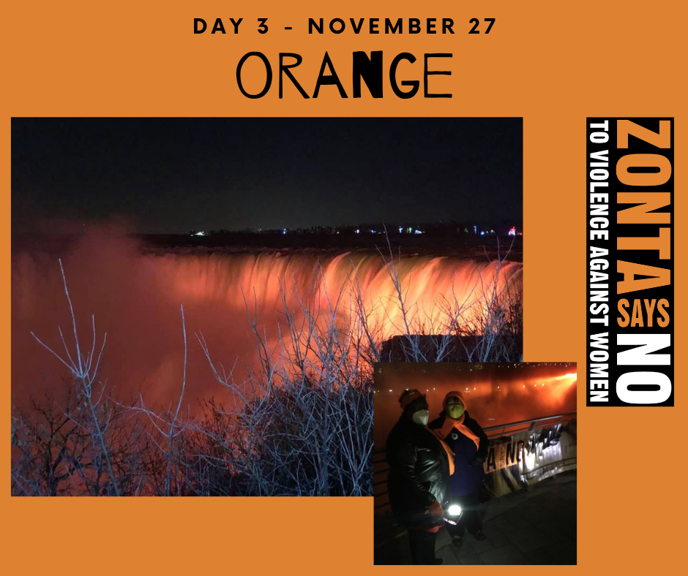 Learn what other clubs around the world are doing to support #Zontasaysno!Learn more and get involved with #Zontasaysno to violence against women and supporting gender equity at ZontaSaysno.com